La Danse en Jeu-x- 2024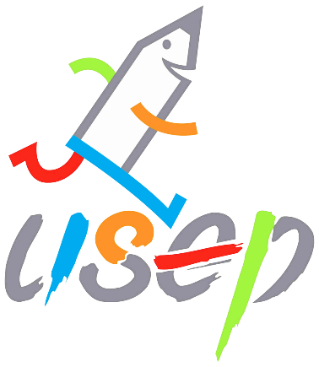 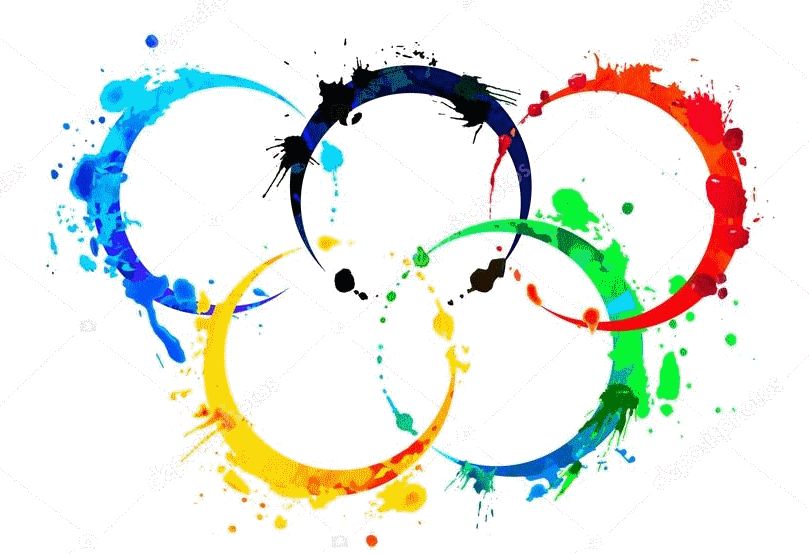 2024 : LA DANSE en JEU[X] sera Olympique et Paralympique En s’intéressant au corps en mouvement comme moyen d’expression, la Danse en Jeu s’empare de la culture olympique et paralympique pour porter la force de ce mouvement, sa culture et ses valeurs sur scène et/ou en vidéo.Le dispositif DANSE en JEU se met donc à l’heure des JOP en modifiant son format 2024. Il s’agira pour la classe de participer à un projet chorégraphique pour Présenter sur scène une chorégraphie aboutie lors d’une rencontre USEP ou de circonscription initiée par votre conseiller EPS.Et/ou Envoyer une création vidéo, captation d’images du projet chorégraphique, à l’USEP. REGLEMENT DANSE en JEU-X- 2024PROJET CHOREGRAPHIE EN PRESENTIELDUREE8 minutes maximum pour les classes élémentaires6 minutes maximum pour les classes maternellesMUSIQUE La bande son des chorégraphies sera envoyée au format MP3 au moins une semaine avant la date de la rencontre. THEMATIQUECe projet est ouvert à toutes les techniques et tous les styles de danse dès lors que le projet valorise une démarche de création avec la classe et contribue à mettre en mouvement un propos issu des trois thématiques proposées ci-dessous.PRESENTATIONLa présentation du déclencheur du projet et du propos pourra se faire sur scène avant la chorégraphie par l’enseignant ou un ou plusieurs élèves.PROJET VIDEO EN DISTANCIELDUREEEntre 2 et 4 minutes maximumREALISATIONElle pourra être la captation d’une chorégraphie ou des extraits, ou un scénario valorisant les étapes. La chorégraphie peut être réalisée dans un lieu de pratique habituel ou inhabituel ou en présence d’un sportif, un artiste … Elle devra :Être au format MP4 Respecter le cahier des charges du montage vidéo (document en lien)Être accompagnée des documents suivants : Fiche de présentation du projetAttestation de droit à l’image pour chacun des danseursIl est conseillé de Prévoir le scénario avant les captationsPlacer son téléphone horizontalementFaire de nombreuses prises pour avoir de la matière pour réaliser le montageSoigner le montage vidéo Utiliser un support sonore, texte ou musique crées ou libres de droits si vous souhaitez une diffusion plus large de la vidéo.THEMATIQUECe projet est ouvert à toutes les techniques et tous les styles de danse dès lors que le projet valorise une démarche de création avec la classe et contribue à mettre en mouvement un propos issu des trois thématiques proposées ci-dessous.THEMATIQUES DES PROJETS SCENIQUES OU DIGITALSLa culture des JOP : les symboles (anneaux, flamme, drapeaux, devise…), les villes d’accueil en 2024, les sports, les jeux antiques, les jeux modernes 100 ans d’histoire olympique, les faits marquants de l’histoire des JOP, focus sur une édition des jeux, Paris 2024 … Les valeurs des JOP et de l’inclusion : L’excellence, l’amitié, le respect, le courage et la détermination, l’égalité, l’inspiration.Les JOP et leur relation aux arts et aux œuvres : théâtre, littérature, photographies, cinéma, peintures, sculptures, œuvres plastiques…Ces thématiques seront les déclencheurs des projets de création, ils pourront être au cœur du projet de classe et ainsi donner l’opportunité de faire dialoguer les JOP, leurs valeurs et les arts. PROCEDURE POUR PARTICIPER AU PROJETCHOREGRAPHIQUE EN PRESENTIELS’inscrire à une rencontre en temps scolaire soitA une rencontre de circonscription auprès du CPC EPSOu A la rencontre départementale USEP (via le bordereau d’affiliation de l’USEP 91)  en mars/avril à l’espace olympe de Gouges, St Germain les Arpajon le 5 avril à l’espace Marcel Carné, St Michel sur Orge VIDEO EN DISTANCIELEnvoyer votre intention de créer une vidéo avant le 31 octobre via la « fiche intention » à danseenjeu.usep91@gmail.comPuis vous enverrez la vidéo et le dossier complet via We transfer avant le 21 avril à danseenjeu.usep91@gmail.comLa présentation des classes finalistes aura lieules 30 et 31 mai 2024 à l’Espace Marcel Carné à St Michel/Orgesur scène et en vidéo.